Athens County Regional Planning Commission                                                                                                        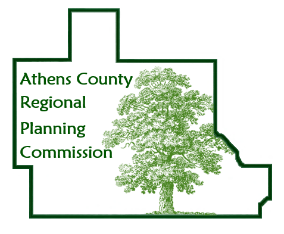 AGENDAfor meeting atACEMS Station #51, 21 Kenny Drive, Athens, OH 45701Thursday, April 11, 2024 8:00 AMCall to Order & Determination of QuorumApproval of Minutes Guests Present Swearing in of those wishing to speakPublic CommentsAnnouncements & UpdatesOfficer Nominations New BusinessUpdating Subdivision RegulationsContinuing DiscussionsCity/County Sewer Expansion ProjectAthens County Land Bank Broadband Expansion and AccessAge Friendly Athens CountySR 682 CorridorAppalachian Community GrantsPlanner UpdatesOrganizational Updates Good of the OrderAdjournment                            Next meeting date: May 9, 2024